INDICAÇÃO Nº 4968/2017Indica ao Poder Executivo Municipal que efetue a revitalização de canaleta, localizada em cruzamento do Residencial Furlan.Excelentíssimo Senhor Prefeito Municipal, Nos termos do Art. 108 do Regimento Interno desta Casa de Leis, dirijo-me a Vossa Excelência para sugerir que, por intermédio do Setor competente, seja executado serviços de revitalização da canaleta, localizada no cruzamento das Ruas Alberto Lyra, com Augusto Stradin, no Residencial Furlan.Justificativa:Moradores alegam que o cruzamento é responsável por avarias ocasionadas em veículos, que quando chove acumula água que, com o sol forte exala mau cheiro.Plenário “Dr. Tancredo Neves”, em 02 de junho de 2.017.Gustavo Bagnoli-vereador-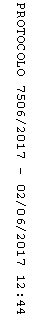 